Figure 1:  Complete Plasmid Sequence of NR-53505>NR-53505 lot 70036470 complete plasmid sequenceTGGCGGCCCCACGGGTGCGCATGATCGTGCTCCTGTCGTTGAGGACCCGGCTAGGCTGGCGGGGTTGCCTTACTGGTTAGCAGAATGAATCACCGATACGCGAGCGAACGTGAAGCGACTGCTGCTGCAAAACGTCTGCGACCTGAGCAACAACATGAATGGTCTTCGGTTTCCGTGTTTCGTAAAGTCTGGAAACGCGGAAGTCAGCGCCCTGCACCATTATGTTCCGGATCTGCATCGCAGGATGCTGCTGGCTACCCTGTGGAACACCTACATCTGTATTAACGAAGCGCTGGCATTGACCCTGAGTGATTTTTCTCTGGTCCCGCCGCATCCATACCGCCAGTTGTTTACCCTCACAACGTTCCAGTAACCGGGCATGTTCATCATCAGTAACCCGTATCGTGAGCATCCTCTCTCGTTTCATCGGTATCATTACCCCCATGAACAGAAATCCCCCTTACACGGAGGCATCAGTGACCAAACAGGAAAAAACCGCCCTTAACATGGCCCGCTTTATCAGAAGCCAGACATTAACGCTTCTGGAGAAACTCAACGAGCTGGACGCGGATGAACAGGCAGACATCTGTGAATCGCTTCACGACCACGCTGATGAGCTTTACCGCAGCTGCCTCGCGCGTTTCGGTGATGACGGTGAAAACCTCTGACACATGCAGCTCCCGGAGACGGTCACAGCTTGTCTGTAAGCGGATGCCGGGAGCAGACAAGCCCGTCAGGGCGCGTCAGCGGGTGTTGGCGGGTGTCGGGGCGCAGCCATGACCCAGTCACGTAGCGATAGCGGAGTGTATACTGGCTTAACTATGCGGCATCAGAGCAGATTGTACTGAGAGTGCACCATTGCGGTGTGAAATACCGCACAGATGCGTAAGGAGAAAATACCGCATCAGGCGCTCTTCCGCTTCCTCGCTCACTGACTCGCTGCGCTCGGTCGTTCGGCTGCGGCGAGCGGTATCAGCTCACTCAAAGGCGGTAATACGGTTATCCACAGAATCAGGGGATAACGCAGGAAAGAACATGTGAGCAAAAGGCCAGCAAAAGGCCAGGAACCGTAAAAAGGCCGCGTTGCTGGCGTTTTTCCATAGGCTCCGCCCCCCTGACGAGCATCACAAAAATCGACGCTCAAGTCAGAGGTGGCGAAACCCGACAGGACTATAAAGATACCAGGCGTTTCCCCCTGGAAGCTCCCTCGTGCGCTCTCCTGTTCCGACCCTGCCGCTTACCGGATACCTGTCCGCCTTTCTCCCTTCGGGAAGCGTGGCGCTTTCTCATAGCTCACGCTGTAGGTATCTCAGTTCGGTGTAGGTCGTTCGCTCCAAGCTGGGCTGTGTGCACGAACCCCCCGTTCAGCCCGACCGCTGCGCCTTATCCGGTAACTATCGTCTTGAGTCCAACCCGGTAAGACACGACTTATCGCCACTGGCAGCAGCCACTGGTAACAGGATTAGCAGAGCGAGGTATGTAGGCGGTGCTACAGAGTTCTTGAAGTGGTGGCCTAACTACGGCTACACTAGAAGGACAGTATTTGGTATCTGCGCTCTGCTGAAGCCAGTTACCTTCGGAAAAAGAGTTGGTAGCTCTTGATCCGGCAAACAAACCACCGCTGGTAGCGGTGGTTTTTTTGTTTGCAAGCAGCAGATTACGCGCAGAAAAAAAGGATCTCAAGAAGATCCTTTGATCTTTTCTACGGGGTCTGACGCTCAGTGGAACGAAAACTCACGTTAAGGGATTTTGGTCATGAACAATAAAACTGTCTGCTTACATAAACAGTAATACAAGGGGTGTTATGAGCCATATTCAACGGGAAACGTCTTGCTCTAGGCCGCGATTAAATTCCAACATGGATGCTGATTTATATGGGTATAAATGGGCTCGCGATAATGTCGGGCAATCAGGTGCGACAATCTATCGATTGTATGGGAAGCCCGATGCGCCAGAGTTGTTTCTGAAACATGGCAAAGGTAGCGTTGCCAATGATGTTACAGATGAGATGGTCAGACTAAACTGGCTGACGGAATTTATGCCTCTTCCGACCATCAAGCATTTTATCCGTACTCCTGATGATGCATGGTTACTCACCACTGCGATCCCCGGGAAAACAGCATTCCAGGTATTAGAAGAATATCCTGATTCAGGTGAAAATATTGTTGATGCGCTGGCAGTGTTCCTGCGCCGGTTGCATTCGATTCCTGTTTGTAATTGTCCTTTTAACAGCGATCGCGTATTTCGTCTCGCTCAGGCGCAATCACGAATGAATAACGGTTTGGTTGATGCGAGTGATTTTGATGACGAGCGTAATGGCTGGCCTGTTGAACAAGTCTGGAAAGAAATGCATAAACTTTTGCCATTCTCACCGGATTCAGTCGTCACTCATGGTGATTTCTCACTTGATAACCTTATTTTTGACGAGGGGAAATTAATAGGTTGTATTGATGTTGGACGAGTCGGAATCGCAGACCGATACCAGGATCTTGCCATCCTATGGAACTGCCTCGGTGAGTTTTCTCCTTCATTACAGAAACGGCTTTTTCAAAAATATGGTATTGATAATCCTGATATGAATAAATTGCAGTTTCATTTGATGCTCGATGAGTTTTTCTAAGAATTAATTCATGAGCGGATACATATTTGAATGTATTTAGAAAAATAAACAAATAGGGGTTCCGCGCACATTTCCCCGAAAAGTGCCACCTAAATTGTAAGCGTTAATATTTTGTTAAAATTCGCGTTAAATTTTTGTTAAATCAGCTCATTTTTTAACCAATAGGCCGAAATCGGCAAAATCCCTTATAAATCAAAAGAATAGACCGAGATAGGGTTGAGTGTTGTTCCAGTTTGGAACAAGAGTCCACTATTAAAGAACGTGGACTCCAACGTCAAAGGGCGAAAAACCGTCTATCAGGGCGATGGCCCACTACGTGAACCATCACCCTAATCAAGTTTTTTGGGGTCGAGGTGCCGTAAAGCACTAAATCGGAACCCTAAAGGGAGCCCCCGATTTAGAGCTTGACGGGGAAAGCCGGCGAACGTGGCGAGAAAGGAAGGGAAGAAAGCGAAAGGAGCGGGCGCTAGGGCGCTGGCAAGTGTAGCGGTCACGCTGCGCGTAACCACCACACCCGCCGCGCTTAATGCGCCGCTACAGGGCGCGTCCCATTCGCCAATCCGGATATAGTTCCTCCTTTCAGCAAAAAACCCCTCAAGACCCGTTTAGAGGCCCCAAGGGGTTATGCTAGTTATTGCTCAGCGGTGGCAGCAGCCAACTCAGCTTCCTTTCGGGCTTTGTTAGCAGCCGGATCTCAGTGGTGGTGGTGGTGGTGCTCGAGTGCGGCCGCTTGCAGGCGGGTGAAGGTGTTCCACAGATTGTAGGTATCAAATTGCTTGTAAACCCACAGGCTGAAACCCGCGCTGATCATCATGTTATACGCGTCCAGATACAGACGGTATTCGTTCGCGTGGTGACGGCAAACCGCGCCACCCAGGTTGCAACGGGTAATGCAGGTCGCGCTCTTCAGCGGCACGTAATCGATGTCGCTAACCACTTGTTTACCGTGGCTCTCGCACGGGCTGTCGCTATAGTAAAAGAACGGCAGCTGTTTCAGGTTAACGAACGCGCTCTTATCAAACGCCGGGGTGTGGAACGCGTGCTTGTTCACATACAGGCTGCCACCATCGCAACCCGGCAGGTTCAGGTTGCTCAGAACACGGGTATCGAAACGGCACACAATGCTGTTCGCCGGGTAACGGTCAACGTTGCAGTTCCAGAACAGGCACACACCATCGGTAAACTTGTCGCTGTGGGTCGCATAGCTGTAGAACAGTTCCTCGATTTTATACGCCTTATCGCTGCACGGTTGCGCGTCGTAAAATTTCCATTCAACATCCGCCTGCGGCACGCATTTAATCGCCTTCGGGTTGCCGATGTCGTGCAGAACCGGAAATTTGTCCGCCAGCAGCGCCGCCTTAACCACCATGTGCTGCACTTTACGGCACGCCGCGTTAATCTTCAGTTCATCACCAATGATCGGGTACTCGATGGTCCAGTCAACACGTTTCACGAAGCACTCGTGCACCGCCAGGCAACGGGTCATGATCGCATCGCAGCTCGCAACGTGCGCGTTGCCGTGCACTTGGCAGTACAGGTCGTGGTTGCTCTGCAGGTTGCCGGTAAAACCCCATTGCTGAACATCAATCATGAACGGGTTATACACGTAGTCAAAACCGATGCTGTGGTGCCAGCACGCATAGGTATCGCTCGCGGTGCTGAAGCAGGTCGCACGACGGTCGCACAGGCAGCAGGTACGTTCCGGGCCAATTTTAACAAAGTACTTCATGCTGGTCAGCTCGAAACCGTGCGCCCACAGCACAAAAACCACACGATCGCTCAGGTTCTTCAGGGTGTCGCTCAGCATTTGAACAATTTTGATACGAACCACGTTCCACGGCAGGCCCTTATACATCAGCGGGATCAGGTGTTTGAACTGGTCACCCGGCGGCGGCTTCGCGCTCACACGGCTAAAATCGGTGTTGTTCGGGGTGTCAACGTAGCCGGTCGGAACCGCCACCAGGTTCACGCCGGTGCTGAAACCCAGTTGCAGCGGCAGGTTGGTACCAACCGCTTCACGGGTCGCATGGCAACCTTCAACATCAAAACCAATCCACGCACGCACGTGACGAATCGCTTCCTCACGGGTGATGAACATGTTCGGATAGCCGTTCACCTGGTAGTTCATCTTAAAACCCATCATGCTGATCAGACGACGGTAGGTCATATCTTTCGGAATGCCCGGGATGTCAACGCACAGACCCTCGGTTTTAAACTTGGTGTCCACGCTCAGGTGGGTCGGCGCTTGGGTCGGGTGCAGGCCGGTGATAACTTTGCTGCAGTCTTTGAACAGGCCGGTAACATTCTCCGCCATCCATGGTATATCTCCTTCTTAAAGTTAAACAAAATTATTTCTAGAGGGGAATTGTTATCCGCTCACAATTCCCCTATAGTGAGTCGTATTAATTTCGCGGGATCGAGATCTCGATCCTCTACGCCGGACGCATCGTGGCCGGCATCACCGGCGCCACAGGTGCGGTTGCTGGCGCCTATATCGCCGACATCACCGATGGGGAAGATCGGGCTCGCCACTTCGGGCTCATGAGCGCTTGTTTCGGCGTGGGTATGGTGGCAGGCCCCGTGGCCGGGGGACTGTTGGGCGCCATCTCCTTGCATGCACCATTCCTTGCGGCGGCGGTGCTCAACGGCCTCAACCTACTACTGGGCTGCTTCCTAATGCAGGAGTCGCATAAGGGAGAGCGTCGAGATCCCGGACACCATCGAATGGCGCAAAACCTTTCGCGGTATGGCATGATAGCGCCCGGAAGAGAGTCAATTCAGGGTGGTGAATGTGAAACCAGTAACGTTATACGATGTCGCAGAGTATGCCGGTGTCTCTTATCAGACCGTTTCCCGCGTGGTGAACCAGGCCAGCCACGTTTCTGCGAAAACGCGGGAAAAAGTGGAAGCGGCGATGGCGGAGCTGAATTACATTCCCAACCGCGTGGCACAACAACTGGCGGGCAAACAGTCGTTGCTGATTGGCGTTGCCACCTCCAGTCTGGCCCTGCACGCGCCGTCGCAAATTGTCGCGGCGATTAAATCTCGCGCCGATCAACTGGGTGCCAGCGTGGTGGTGTCGATGGTAGAACGAAGCGGCGTCGAAGCCTGTAAAGCGGCGGTGCACAATCTTCTCGCGCAACGCGTCAGTGGGCTGATCATTAACTATCCGCTGGATGACCAGGATGCCATTGCTGTGGAAGCTGCCTGCACTAATGTTCCGGCGTTATTTCTTGATGTCTCTGACCAGACACCCATCAACAGTATTATTTTCTCCCATGAAGACGGTACGCGACTGGGCGTGGAGCATCTGGTCGCATTGGGTCACCAGCAAATCGCGCTGTTAGCGGGCCCATTAAGTTCTGTCTCGGCGCGTCTGCGTCTGGCTGGCTGGCATAAATATCTCACTCGCAATCAAATTCAGCCGATAGCGGAACGGGAAGGCGACTGGAGTGCCATGTCCGGTTTTCAACAAACCATGCAAATGCTGAATGAGGGCATCGTTCCCACTGCGATGCTGGTTGCCAACGATCAGATGGCGCTGGGCGCAATGCGCGCCATTACCGAGTCCGGGCTGCGCGTTGGTGCGGATATCTCGGTAGTGGGATACGACGATACCGAAGACAGCTCATGTTATATCCCGCCGTTAACCACCATCAAACAGGATTTTCGCCTGCTGGGGCAAACCAGCGTGGACCGCTTGCTGCAACTCTCTCAGGGCCAGGCGGTGAAGGGCAATCAGCTGTTGCCCGTCTCACTGGTGAAAAGAAAAACCACCCTGGCGCCCAATACGCAAACCGCCTCTCCCCGCGCGTTGGCCGATTCATTAATGCAGCTGGCACGACAGGTTTCCCGACTGGAAAGCGGGCAGTGAGCGCAACGCAATTAATGTAAGTTAGCTCACTCATTAGGCACCGGGATCTCGACCGATGCCCTTGAGAGCCTTCAACCCAGTCAGCTCCTTCCGGTGGGCGCGGGGCATGACTATCGTCGCCGCACTTATGACTGTCTTCTTTATCATGCAACTCGTAGGACAGGTGCCGGCAGCGCTCTGGGTCATTTTCGGCGAGGACCGCTTTCGCTGGAGCGCGACGATGATCGGCCTGTCGCTTGCGGTATTCGGAATCTTGCACGCCCTCGCTCAAGCCTTCGTCACTGGTCCCGCCACCAAACGTTTCGGCGAGAAGCAGGCCATTATCGCCGGCAFigure 2:  Plasmid Map of NR-53505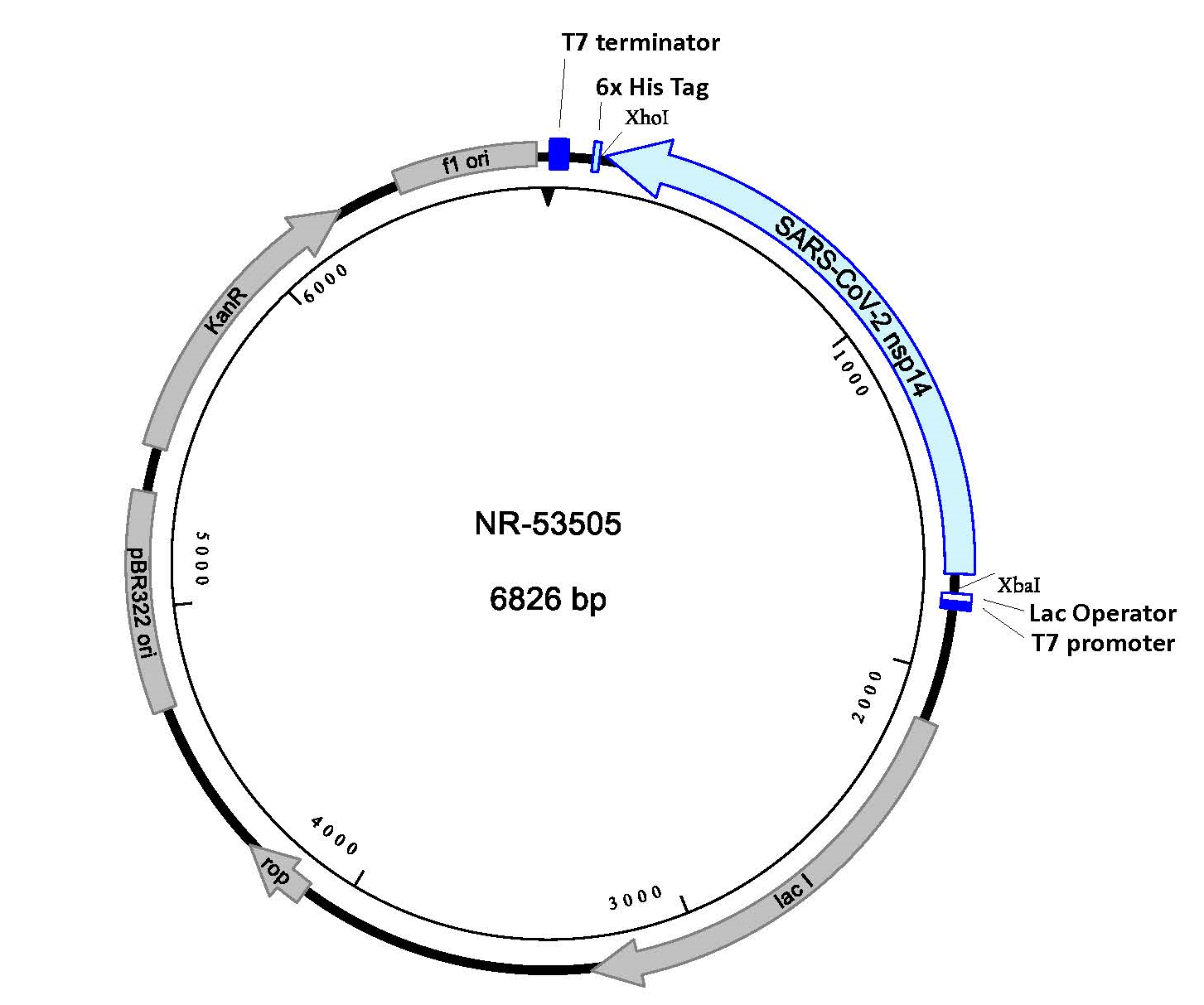 